CÂMARA MUNICIPAL DE SANTA BÁRBARA D’ESTE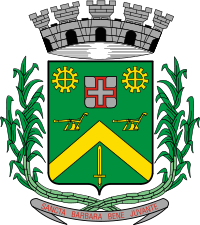 “Palácio 15 de Junho”Gabinete do Vereador CARLOS FONTES“Posso todas as coisas Naquele que me fortalece”(Felipenses cap. 4 ver. 13)INDICAÇÃO Nº 2715/10“Providências quanto instalação de ponto de ônibus com abrigo da Empresa VIBA – Viação Barbarense na rua da Bondade, na altura do Restaurante da Cida Salgados frente ao Pinheirinho no bairro Vista Alegre”.INDICA ao senhor Prefeito Municipal, na forma regimental, determinar ao setor competente que tome providências quanto à instalação de ponto de ônibus com abrigo da Empresa da VIBA – Viação Barbarense, na rua da Bondade na altura do Restaurante da Cida Salgados, frente ao Pinheirinho no bairro Vista Alegre.Este vereador foi procurado por inúmeros munícipe usuários dos coletivos urbanos, solicitando providencias para que seja instalado um ponto de ônibus com abrigo no local em que se especifica, o atendimento desta Indicação atenderá o pedido dos munícipes e usuários do transporte coletivo de nossa cidade.  Solicito providencias urgentes por parte do Poder Público e do setor competente. Plenário “Dr. Tancredo Neves”, em 26 de outubro de 2010.CARLOS FONTES-Vereador / 1º Secretário-